VISUOMENINIO UGDYMO PLANO RENGIMAS Dėl ilgalaikio plano formos susitaria mokyklos bendruomenė, tačiau nebūtina siekti vienodos formos. Skirtingų dalykų ar dalykų grupių ilgalaikių planų forma gali skirtis, svarbu atsižvelgti į dalyko (-ų) specifiką ir sudaryti ilgalaikį planą taip, kad jis būtų patogus ir informatyvus mokytojui, padėtų planuoti trumpesnio mokymo(si) laikotarpio (pvz., pamokos, pamokų etapo, savaitės ir pan.) ugdymo procesą, kuriame galėtų būti nurodomi ugdomi pasiekimai, kompetencijos, sąsajos su tarpdalykinėmis temomis. Pamokų ir veiklų planavimo pavyzdžių galima rasti BP įgyvendinimo rekomendacijų dalyje Veiklų planavimo ir kompetencijų ugdymo pavyzdžiai. Planuodamas mokymo(si) veiklas mokytojas tikslingai pasirenka, kurias kompetencijas ir pasiekimus ugdys atsižvelgdamas į konkrečios klasės mokinių pasiekimus ir poreikius. Planavimo darbą palengvins naudojimasis Švietimo portale (emokykla.lt) pateiktos BP atvaizdavimu su mokymo(si) turinio, pasiekimų, kompetencijų ir tarpdalykinių temų nurodytomis sąsajomis. Kompetencijos nurodomos prie kiekvieno pasirinkto koncentro pasiekimo: 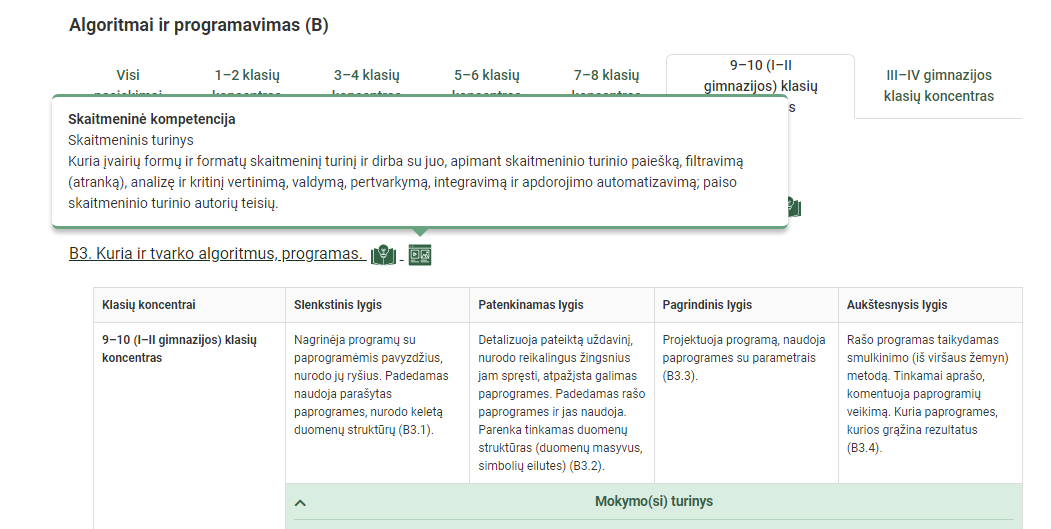 Spustelėjus ant pasirinkto pasiekimo atidaromas pasiekimo lygių požymių ir pasiekimui ugdyti skirto mokymo(si) turinio aprašo langas: 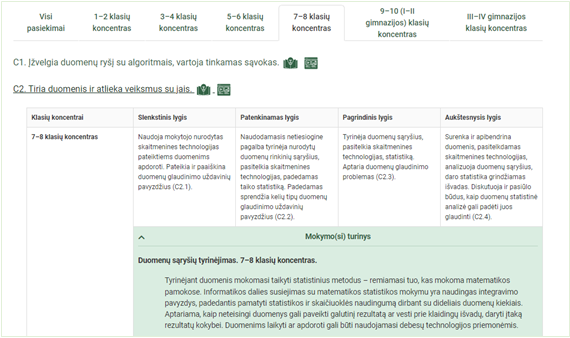 Tarpdalykinės temos nurodomos prie kiekvienos mokymo(si) turinio temos. Užvedus žymeklį ant prie temų pateiktos ikonėlės atsiveria langas, kuriame matoma tarpdalykinė tema ir su ja susieto(-ų) pasiekimo(-ų) ir (ar) mokymo(si) turinio temos(-ų) aprašai. 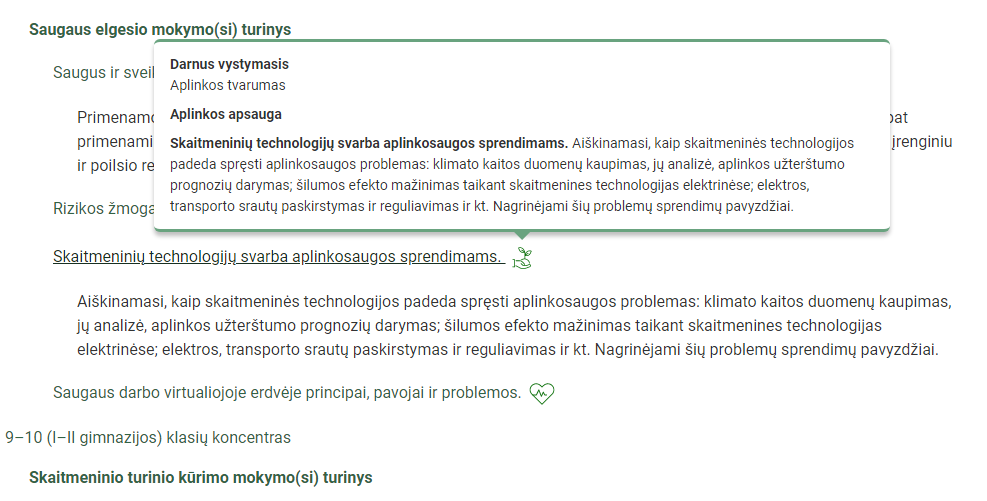 Ilgalaikio plano pavyzdyje pateikiamas preliminarus 70-ies procentų Bendruosiuose ugdymo planuose Visuomeniniam ugdymui numatyto valandų skaičiaus paskirstymas: stulpelyje Mokymo(si) turinio tema yra pateikiamos Visuomeninio ugdymo bendrosios programos (toliau – BP) temos; stulpelyje Tema pateiktos galimos pamokų temos, kurias mokytojas gali keisti savo nuožiūra; stulpelyje Valandų skaičius yra nurodytas galimas nagrinėjant temą pasiekimams ugdyti skirtas pamokų skaičius. Daliai temų valandos nurodytos intervalu, pvz., 1–2. Lentelėje pateiktą pamokų skaičių mokytojas gali keisti atsižvelgdamas į mokinių poreikius, pasirinktas mokymo(si) veiklas ir ugdymo metodus; stulpelyje 30 proc. val. mokytojas, atsižvelgdamas į mokinių poreikius, pasirinktas mokymo(si) veiklas ir ugdymo metodus, galės nurodyti, kaip paskirsto valandas laisvai pasirenkamam turiniui; stulpeliuose Kompetencijos ir Pasiekimai yra pažymėtos, nurodyta tema ugdomos kompetencijos ir pasiekimai.ILGALAIKIO PLANO 2 KLASEI PAVYZDYSBendra informacija: Mokslo metai ___________________________________________________________________ Pamokų skaičius per savaitę ________________________________________________________Vertinimas:______________________________________________________________________Mokymosi tema70 proc.26 val.30 proc.9 val.KompetencijosPasiekimaiPastabos (Integracija, tarpdalykinės temos)1Aš – bendruomenės narys2KūrybiškumoPažinimoKomunikavimoSESGArtimiausios socialinės aplinkos ir bendruomenės pažinimas 2Bendravimas ir bendradarbiavimas socialinėje aplinkoje1KomunikavimoPilietiškumoKultūrinėGyvenimas demokratinėje visuomenėje Idėjos, asmenybėsKultūrų įvairovė3Lietuvos valstybės simboliai ir jų reikšmė1PažinimoPilietiškumoKultūrinėIstorinės raidos supratimas4Saugus ir atsakingas elgesys virtualioje erdvėje2KūrybiškumoSkaitmeninėKomunikavimoSESGArtimiausios socialinės aplinkos ir bendruomenės pažinimas 5Mano asmeniniai finansai2PažinimoOrientavimasis rinkoje, ekonominių procesų supratimas ir asmeninių finansų tvarkymas Aplinkos tvarumas Asmens savybių ugdymas6Profesijos1KūrybiškumoKomunikavimoArtimiausios socialinės aplinkos ir bendruomenės pažinimas 7Orai ir jų pagrindiniai elementai2PažinimoKultūrinėSupančios aplinkos pažinimas 8Pažintis su Lietuvos žemėlapiu.3KūrybiškumoPažinimoKultūrinėOrientavimasis erdvėje ir žemėlapyje 9Gyvenamieji būstai.2PažinimoKultūrinėGeografinių tyrimų gebėjimai 10Verslas ir verslumas.2KūrybiškumoKomunikavimoOrientavimasis rinkoje, ekonominių procesų supratimas ir asmeninių finansų tvarkymas Atsakingas vartojimas11Ekonominiai procesai artimiausioje aplinkoje.1PažinimoOrientavimasis rinkoje, ekonominių procesų supratimas ir asmeninių finansų tvarkymas 12Žmonių gyvenimo kaita ir tęstinumas.3PažinimoKomunikavimoSESGOrientavimasis istoriniame laikeTradicijos ir papročiai13Praeities tyrinėjimas.2KūrybiškumoPilietiškumoSkaitmeninėIstorinio, geografinio, verslumo pasakojimo kūrimas 14Gyvenamosios vietovės istorija.2KomunikavimoPilietiškumoKultūrinėIstorijos tyrimas ir interpretavimas Tradicijos ir papročiai